City of SadievilleP.O. Box 129, 605 Pike Street Sadieville, Kentucky 40370AGENDASPECIAL CITY MEETING TUESDAY, DECEMBER 27, 2022 – 6:00 P.M.CITY HALLCALL TO ORDERMOMENT OF SILENCEROLL CALL/DETERMINATION OF QUORUMSCOTT COUNTY PLANNING & ZONING – COMPREHENSIVE PLAN UPDATEAPPROVAL OF MEETING MINUTES, NOV 28, 2022, REGULAR MEETINGAPPROVAL OF FINANCIAL REPORTSSWEARING IN OF ETHICS BOARDSPLASH PAD UPDATECITY HALL PAINT COLORSSPEED LIMIT SIGNSPOLICE DEPARTMENT LAPTOPANNUAL WEBSITE RENEWALNEW YEARS HOLIDAY CLOSINGSADJOURNMENT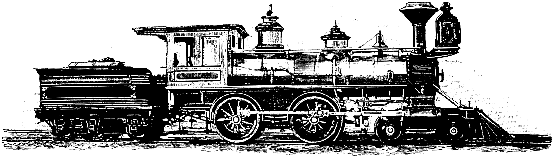 